Životopis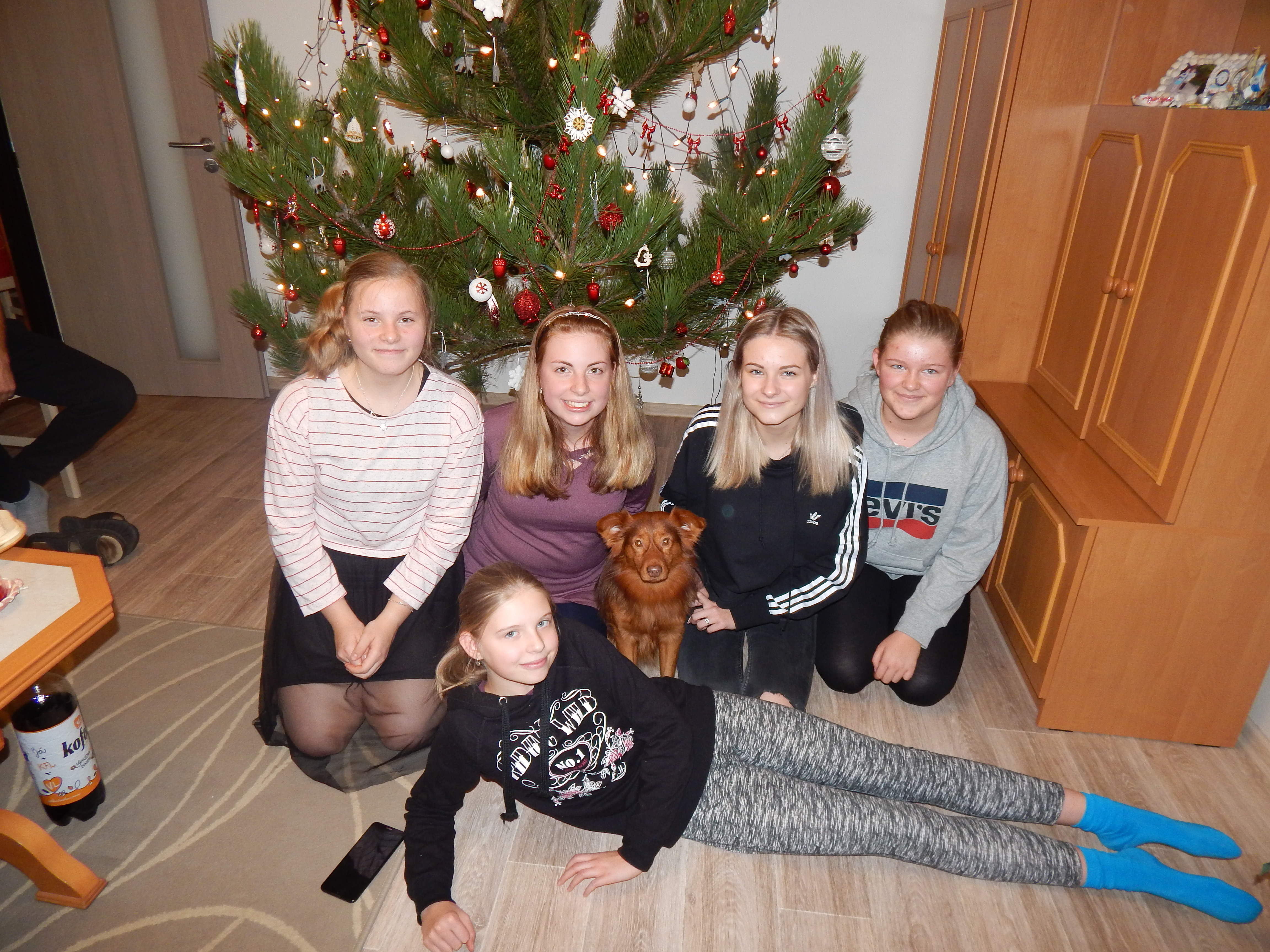 Osobní údaje:
Jméno a příjmení: Eliška Hujčáková
Datum narození: 19.1.2000
Adresa: Žeravice 196, PSČ 696 47 
Telefonní spojení: 736 290 695
E-mail: eliskahujcakova@seznam.czVzdělání:
2016 –2020 Střední škola průmyslová, hotelová a zdravotnická Kollárova 617 Uherské Hradiště   Obor: Hotelnictví a cestovní ruch2021 Kurz asistent pedagogaZnalost cizích jazyků:
anglický jazyk – aktivně
německý jazyk – pasivněPracovní zkušenosti:
 2016- 2019 praxe na hotelu Hotel Lidový dům
nám. Svobody 310, Bzenec 2019- praxe na golfovém rezortu Čeladná2019- Vedoucí na dětské táboře v Koryčanech2019-2020 praxe na informačním centru Veselí nad MoravouZáliby:
jízda na kole, četba, práce s dětmi, vaření, práce na počítači, cestováníV Žeravicích dne 31.05.2021Eliška Hujčáková